住培招录考试--武汉市第四医院考点指南考核时间报到时间：2024年5月14日07:50-08:00报到地点：武汉第四医院武胜路院区6号楼临床技能中心407考试时间：2024年5月14日 08:00-12:00考场地点：考场地点：武汉市第四医院武胜路院区普康楼（6号楼）临床实践技能训练中心3楼（武汉市硚口区汉正街473号）报到地点：武汉市第四医院武胜路院区6号楼临床技能中心4楼407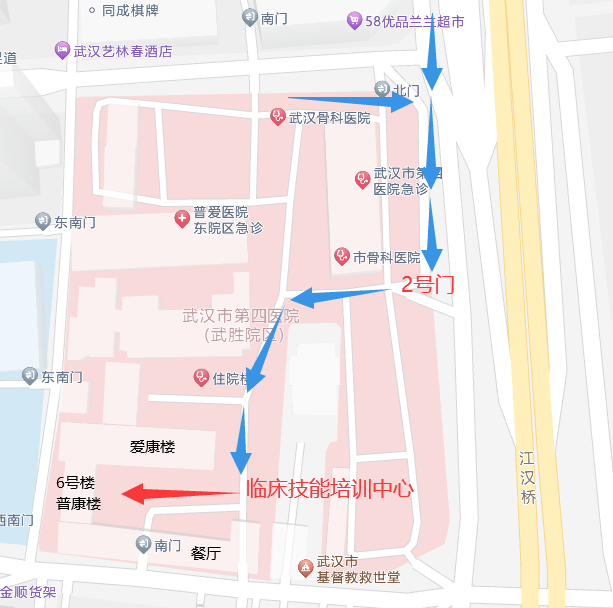 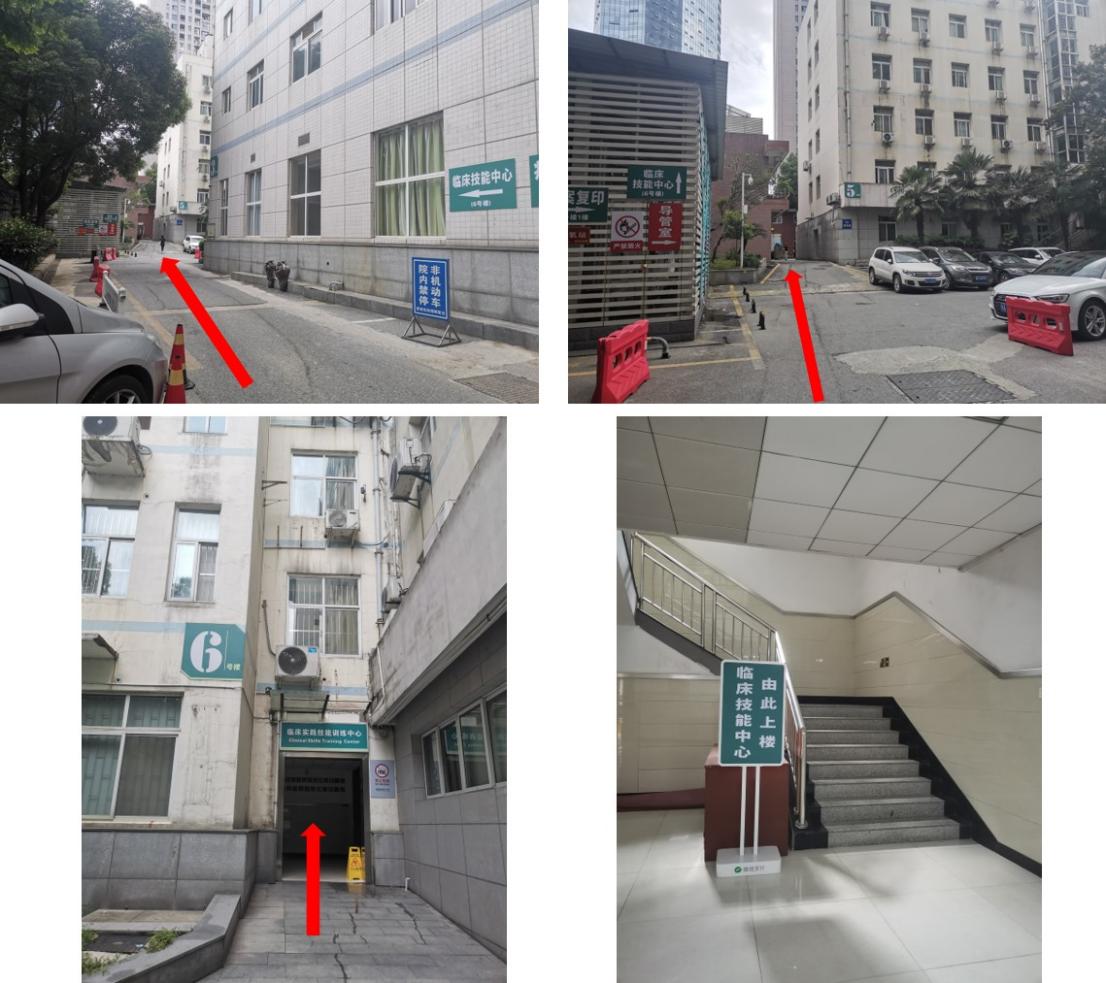 三、考生需要携带的材料及注意事项所有考生请携带以下证件和考核物品：（1）本人有效身份证；（2）白大褂、黑色（或蓝黑色）中性笔等考试用物。考核全程需佩戴口罩、着工作服。考试过程中需关闭手机，由工作人员统一保管，考试结束后领回。等待考核期间可使用纸质档复习。四、交通信息武胜路江汉一桥公交车站，下车后即可看到医院标志。车次：24路、42路、377路、402路、411路、503路、524路、558路、571路、585路、608路、704路、705路、707路、726路、727路、806路、电1路、电4路、408路外环、电5路内环公交车；武胜路家乐福公交车站，下车后走人行地下通道过马路后，往江汉桥方向走300米，即可看到医院标志。车次：24路、402路、503路、522路、608路、701路、705路、707路、727路、电1路、408路内环公交车；地铁6号线武胜路站A口，向江汉桥方向步行300米即可看到医院标志。（地铁1、2、3、4、7号线均可换乘地铁6号线）五、考场联系电话电话：027-68834741六、推荐住宿：华坤商务宾馆，武胜路店，硚口区武胜路87号(江汉一桥车站附近)；艺林春主题酒店（武胜路地铁凯德广场店），湖北省武汉市硚口区长堤街465号（江山如画小区旁）；兰欧尚品酒店，武汉硚口区中山大道228号12层1号（凯德广场旁）；城市便捷酒店(武汉沿河大道崇仁路店)，硚口区沿河大道236-238号(中财大厦) （江山如画小区旁）。